О проведении месячника санитарной очисткии благоустройству территории Янгорчинскогосельского поселения       Руководствуясь Федеральным Законом  № 131-ФЗ от 06.10.2003 года «Об общих принципах организации местного самоуправления в Российской Федерации» в целях обеспечения чистоты и порядка территорий населенных пунктов Янгорчинского сельского поселения, приведения в надлежащее состояние территорий мест захоронения, администрация Янгорчинского сельского поселения Вурнарского района Чувашской Республики ПОСТАНОВЛЯТ:  1. Объявить месячник благоустройства, озеленения и санитарной очистки на территории Янгорчинского сельского поселения с 13 сентября  по 13 октября 2021 года.  2 Утвердить прилагаемый план благоустройства территорий населенных пунктов Янгорчинского сельского поселения Вурнарского района в 2021 г. (Приложение № 1).  3. Рекомендовать руководителям предприятий и организаций всех форм собственности, гражданам принять активное участие в уборке благоустройстве прилегающих территорий, приведению в соответствующий вид фасадов зданий, зеленых насаждений и прилегающих строительных элементов (подходов, палисадников).  4. Администрации Янгорчинского сельского поселения обеспечить информационное освещение проведенных мероприятий на сайте администрации Янгорчинского сельского поселения.  5. Настоящее постановление вступает в силу со дня официального опубликования в периодическом печатном издании Янгорчинского сельского поселения Вурнарского района Чувашской Республики «Бюллетень Янгорчинского сельского поселения».  6. Признать утратившим силу постановление администрации Янгорчинского сельского поселения Вурнарского района Чувашской Республики от 30.03.2021 № 09-О «О проведении месячника санитарной очистки  и благоустройству территории Янгорчинского сельского поселения».  7. Контроль за исполнением настоящего постановления оставляю за собой.Глава Янгорчинского сельского поселения                                                        С.Р. ПетровПриложение №1к постановлению администрацииЯнгорчинского сельского поселенияВурнарского района  Чувашской Республики от 08.09.2021 г. № 32-ОПЛАН мероприятий  по проведению  месячникапо осенней санитарной очистке, благоустройстве и населенных пунктовЯнгорчинского сельского поселения Вурнарского района ЧĂВАШ РЕСПУБЛИКИВАРНАР РАЙОНĚ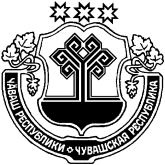 ЧУВАШСКАЯ РЕСПУБЛИКАВУРНАРСКИЙ РАЙОНÇĔРПЕЛ ЯЛ ПОСЕЛЕНИЙĚНАДМИНИСТРАЦИЙĚЙЫШĂНУ  № 32-ОСентябрĕн  08–мĕшĕ 2021 ç           Çĕрпел салиАДМИНИСТРАЦИЯЯНГОРЧИНСКОГО СЕЛЬСКОГОПОСЕЛЕНИЯПОСТАНОВЛЕНИЕ  № 32-О« 08 » сентября 2021 г.           село Янгорчино  №   п/пНаименование мероприятийСроки проведенияОтветственные1Размещение объявлений о поведении   месячника по санитарной очистке населенных пунктов поселения13 сентября – 13 октября 2021 г.Администрация Янгорчинского сельского поселения2Еженедельное проведение субботников по санитарной очистке территорий населенных пунктов 21.09.2021 г., 28.09.2021 г., 05.10.2021 г.12.10.2021 г.Администрация Янгорчинского сельского поселенияДепутаты Янгорчинского сельского поселенияСтаростыМБУК «Централизованная библиотечная система» Янгорчинский СДКТугаевская концертная площадкаМБДОУ «Детский сад «Рябинушка»МБОУ «Янгорчинская СОШ»ОВОП Янгорчинское СХПК «Янгорчино»СХПК «Хорнзор»ИП Петров Андрей РобертовичООО «Сувар Тугай»Дополнительный офис № 8613/0424 ПАО «Сбербанк России»Сельское отделение почтовой связи «Янгорчино»Калининское РАЙПОООО «Мила 8» ИП Иванов Г. А. Магазин «Рябинушка»Отдельный пост № 2 27 ПСЧ с. ЯнгорчиноФилиал ФГБУ Госсорткомиссия по Чувашской Республике ООО «Март»БУ ЧР «Вурнарская районная СББЖ» Госветслужбы Чувашии3Проведение рейдов по населенным пунктам по проверке санитарной очистке и благоустройства улицеженедельноАдминистрация Янгорчинского сельского поселения4Субботники по уборке территорий во всех предприятиях, учреждениях, организациях всех форм собственности13 сентября – 13 октября 2021 г.Администрация Янгорчинского сельского поселенияМБУК «Централизованная библиотечная система» Янгорчинский СДКТугаевская концертная площадкаМБДОУ «Детский сад «Рябинушка»МБОУ «Янгорчинская СОШ»ОВОП Янгорчинское СХПК «Янгорчино»СХПК «Хорнзор»ИП Петров Андрей РобертовичООО «Сувар Тугай»Дополнительный офис № 8613/0424 ПАО «Сбербанк России»Сельское отделение почтовой связи «Янгорчино»Калининское РАЙПОООО «Мила 8» ИП Иванов Г. А. Магазин «Рябинушка»Отдельный пост № 2 27 ПСЧ с. ЯнгорчиноФилиал ФГБУ Госсорткомиссия по Чувашской Республике ООО «Март»БУ ЧР «Вурнарская  районная СББЖ» Госветслужбы Чувашии5Обеспечение надлежащего ухода за земельными участками в придорожной полосе и примыкающих к полосам отвода, республиканских и муниципальных автомобильных дорогпостоянноАдминистрация Янгорчинского сельского поселенияДепутаты Янгорчинского сельского поселенияСХПК «Янгорчино»СХПК «Хорнзор»ИП Петров Андрей РобертовичООО «Сувар Тугай»6Привлечение  жителей населенных пунктов, депутатов Собраний депутатов сельских поселений к мероприятиям по улучшению санитарного состояния и благоустройства населенных пунктов 13 сентября – 13 октября 2021 г.Администрация Янгорчинского сельского поселения7Проведение порядка на землях общего пользования (улицы и т.д.)13 сентября – 13 октября 2021 г.Депутаты Янгорчинского сельского поселения (по своим округам)8Наведение порядка на кладбищах:Уборка и вывоз мусора, вырубка кустарников 13 сентября – 13 октября 2021 г.Администрация Янгорчинского сельского поселения9Ликвидация несанкционированных свалоксистематическиАдминистрация Янгорчинского сельского поселения10Закладка клумб и газонов13 сентября - 30 сентябряАдминистрация Янгорчинского сельского ПоселенияДепутаты Янгорчинского сельского поселенияСтаростыМБУК «Централизованная библиотечная система» Янгорчинский СДКТугаевская концертная площадкаМБДОУ «Детский сад «Рябинушка»МБОУ «Янгорчинская СОШ»ОВОП Янгорчинское СХПК «Янгорчино»СХПК «Хорнзор»ИП Петров Андрей РобертовичООО «Сувар Тугай»Дополнительный офис № 8613/0424 ПАО «Сбербанк России»Сельское отделение почтовой связи «Янгорчино»Калининское РАЙПОООО «Мила 8» ИП Иванов Г. А. Магазин «Рябинушка»Отдельный пост № 2 27 ПСЧ с. ЯнгорчиноФилиал ФГБУ Госсорткомиссия по Чувашской Республике ООО «Март»БУ ЧР «Вурнарская районная СББЖ» Госветслужбы Чувашии11Ремонт, обустройство памятников и обелисков  героям и участникам ВОВ13 сентября – 13 октября 2021 г.Администрация Янгорчинского сельского поселения,12Санитарная вырубка деревьев и кустарниковПостоянноАдминистрация Янгорчинского сельского ПоселенияДепутаты Янгорчинского сельского поселенияСтаростыМБУК «Централизованная библиотечная система» Янгорчинский СДКТугаевская концертная площадкаМБДОУ «Детский сад «Рябинушка»МБОУ «Янгорчинская СОШ»ОВОП Янгорчинское СХПК «Янгорчино»СХПК «Хорнзор»ИП Петров Андрей РобертовичООО «Сувар Тугай»Дополнительный офис № 8613/0424 ПАО «Сбербанк России»Сельское отделение почтовой связи «Янгорчино»Калининское РАЙПОООО «Мила 8» ИП Иванов Г. А. Магазин «Рябинушка»Отдельный пост № 2 27 ПСЧ с. ЯнгорчиноФилиал ФГБУ Госсорткомиссия по Чувашской Республике ООО «Март»БУ ЧР «Вурнарская районная СББЖ» Госветслужбы Чувашии13Посадка- деревьев- кустарников13 сентября – 13 октября 2021 г.Администрация Янгорчинского сельского ПоселенияДепутаты Янгорчинского сельского поселенияСтаростыМБУК «Централизованная библиотечная система» Янгорчинский СДКТугаевская концертная площадкаМБДОУ «Детский сад «Рябинушка»МБОУ «Янгорчинская СОШ»ОВОП Янгорчинское СХПК «Янгорчино»СХПК «Хорнзор»ИП Петров Андрей РобертовичООО «Сувар Тугай»Дополнительный офис № 8613/0424 ПАО «Сбербанк России»Сельское отделение почтовой связи «Янгорчино»Калининское РАЙПОООО «Мила 8» ИП Иванов Г. А. Магазин «Рябинушка»Отдельный пост № 2 27 ПСЧ с. ЯнгорчиноФилиал ФГБУ Госсорткомиссия по Чувашской Республике ООО «Март»БУ ЧР «Вурнарская районная СББЖ» Госветслужбы Чувашии14Проведение Дня дерева «Посади дерево и сохрани его»21 сентября 2021 г.МБУК «Централизованная библиотечная система» Янгорчинский СДК15Информационное освещение хода проведенных мероприятий на сайте администрации Янгорчинского сельского поселения постоянноАдминистрация Янгорчинского сельского поселения